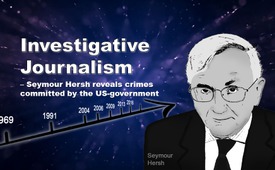 Investigative Journalism – Seymour Hersh reveals crimes committed by the US-government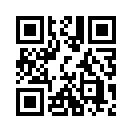 Investigative journalism requires long, exact, and comprehensive research before it is published. To question witnesses, to find facts, to examine and report them „correctly“, as well as to build up a large network of informants is all a part of it. In an interview from April 20, 2016, Seymour Hersh placed blame on Hillary Clinton, the candidate for US-presidency, for a secret service operation in 2012.The US-American Seymour Hersh is considered to be one of the fathers of investigative journalism. Investigative journalism requires long, exact, and comprehensive research before it is published. To question witnesses, to find facts, to examine and report them „correctly“, as well as to build up a large network of informants is all a part of it. In 1969 he became known world-wide when he revealed the war crimes of the US-Army perpetrated in the massacre of My Lai during the Vietnam War. In his book "The Samson Option" published in 1991, Hersh showed the surprisingly large potential of nuclear weapons by Israel as well as the toleration and support for them by the United States.
In 2004 he made a major contribution to disclose the torture scandal in Iraq's Abu Ghraib prison committed by the US-army during the Third Gulf War. 
In 2006 Hersh denied the official explanation of the Israeli attack on Lebanon in July 2006. Israel is said to have planned the war months earlier and that it had not been a spontaneous reaction to the kidnapping of two Israeli soldiers. 
In 2009 Hersh announced that he had insights about a secret execution unit. He said this unit carries out killings abroad on behalf of the US-government being directly subordinated to then Vice President Dick Cheney. 
In an interview from April 20, 2016, Seymour Hersh placed blame on Hillary Clinton, the candidate for US-presidency, for a secret service operation in 2012: The deadly poison gas Sarin was smuggled from the stocks of the defeated Lybian army to Syria with active aid by the CIA. There, the poison gas was deployed in the Syrian city Ghuta on August 21, 2013 by so-called “moderate rebels” officially supported by Washington.  The poison gas attack in which about 1,200 men, women, and many children lost their lives in great agony, was thereafter attributed to the Assad-government and was supposed to serve as pretext for a military intervention of the USA against Assad. Hersh proved that then US-ambassador in Bengasi, Lybia was involved in the secret service operation. Seymour Hersh said there’s no way that Hillary Clinton, Foreign Minister at that time and boss of all US-ambassadors wouldn’t have known about it. Already in two prior investigations from December 2013 and April 2014 Seymour Hersh proved that the Obama-government wrongly blamed the Assad-government for the Sarin-attack. Hersh also revealed a secret agreement made in 2012 between the US-Foreign Ministry, the governments of Turkey, Saudi-Arabia and Katar, saying that a Sarin-attack under false flag was supposed to be attributed to Assad- meant to serve as pretext for a direct military intervention of the USA and their allies. The German political advisor, Christof Lehmann, after having evaluated other sources, came to the same conclusion as Hersh: “Top government officials of the USA and Saudi-Arabia are responsible for the use of chemical weapons in Syria.”
In the light of these facts, ladies and gentlemen, it is necessary to examine all accusations against president Assad to possibly be false-flag actions which would mean that Assad is accused of war crimes he never committed.from el/dd/lemSources:https://de.wikipedia.org/wiki/Seymour_Hersh
https://deutsch.rt.com/international/38131-massenmorderin-hillary-clinton
http://nsnbc.me/2013/10/07/top-us-and-saudi-officials-responsible-for-chemical-weapons-in-syriaThis may interest you as well:#Syria-en - www.kla.tv/Syria-enKla.TV – The other news ... free – independent – uncensored ...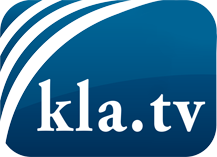 what the media should not keep silent about ...Little heard – by the people, for the people! ...regular News at www.kla.tv/enStay tuned – it’s worth it!Free subscription to our e-mail newsletter here: www.kla.tv/abo-enSecurity advice:Unfortunately countervoices are being censored and suppressed more and more. As long as we don't report according to the ideology and interests of the corporate media, we are constantly at risk, that pretexts will be found to shut down or harm Kla.TV.So join an internet-independent network today! Click here: www.kla.tv/vernetzung&lang=enLicence:    Creative Commons License with Attribution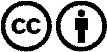 Spreading and reproducing is endorsed if Kla.TV if reference is made to source. No content may be presented out of context.
The use by state-funded institutions is prohibited without written permission from Kla.TV. Infraction will be legally prosecuted.